9.30 – 10.00 - Регистрация участников (корпус №2, ауд. 9)10.00 – 10.20 - Открытие общественно–профессиональной презентации–защиты методических комплексов воспитательной деятельности Слово о регламенте конкурса 10.20 – 10.40Проект «Мир современных профессий»Трубицина О.И., к.п.н., доцент, заведующая кафедрой методики обучения иностранным языкам;Савельева И.Ф., к.п.н., доцент кафедры методики обучения иностранным языкам;Новожилова М.И., Мурзин А.П., Ульяненок К.Г., Яикина Т.А., студенты 2 курса магистратуры института иностранных языков.10.40 – 11.00Проект «Животные рядом»Савельева И.Ф., к.п.н., доцент кафедры методики обучения иностранным языкам;Алышлы З.Р., Афанасова М.И., Балашова В.В., Евсеева А.В., Климчук Н.Д., Кудрявцева А.В., Рожкова А.А., Симачёва А.А., Фролов М.Д., студенты 4 курса института иностранных языков 11.00 – 11.20Проект «Финский… Праздник, который всегда с тобой»Шейхет А.И., к.п.н., доцент кафедры методики обучения иностранным языкам.11.20 – 11.40Проект «Студенческий научно-исследовательский кружок «Актуальные проблемы международного частного права»Алешина А.В., к.ю.н., доцент кафедры международного права;Косовская В.А., к.ю.н., доцент кафедры международного права.11.40 – 12.00Проект «Мегаполис? Экополис!»Перевёрткина М.С., к.п.н., доцент кафедры методики обучения иностранным языкам;Карпухина К.В., Лубинец М.Л., Цветков И.С., студенты 4 курса института иностранных языков.12.00 – 12.20Проект «Покори Олимп («Olympmaker»)»Перевёрткина М.С., к.п.н., доцент кафедры методики обучения иностранным языкам;Криволапова А.В., Никитенко Е.Д., Фефелова Е.В., студенты 4 курса института иностранных языков.12.20 – 12.40Проект «Страноведческий клуб «Сквозь призму французской культуры»Мартыненко Л.Г., к.п.н., доцент кафедры методики обучения иностранным языкам;Колядко С.В., к.п.н., доцент кафедры методики обучения иностранным языкам;Бестужева Д.О., студентка 4 курса института иностранных языков.12.40 – 13.00Проект «Сетевое сообщество веб-волонтеров РГПУ им. А. И. Герцена «Ресурсы нашей помощи»»Трубицина О.И., к.п.н., доцент, заведующая кафедрой методики обучения иностранным языкам;Кузнецов Е.С., аспирант кафедры методики обучения иностранным языкам.13.00 – 13.20Проект «Экология вокруг нас»Трубицина О.И., к.п.н., доцент, заведующая кафедрой методики обучения иностранным языкам;Халдина Т.И., студентка 4 курса института иностранных языков.13.20 – 13.40Проект «Присоединяйся к главному футбольному движению страны!»Трубицина О.И., к.п.н., доцент, заведующая кафедрой методики обучения иностранным языкам;Фёдорова Н.П.,  аспирантка кафедры методики обучения иностранным языкам.13.40 – 14.00Проект «Культурно-образовательный проект «Школа культурной грамотности»»Трубицина О.И., к.п.н., доцент, заведующая кафедрой методики обучения иностранным языкам;Булатова А.Б., аспирантка кафедры методики обучения иностранным языкам.14.00 – 14.40 – ПЕРЕРЫВ14.40 – 15.00 Проект «Северный хоровод (межэтнический праздник)»Чебоксарова В.В., ассистент кафедры палеоазиатских языков, фольклора и литературы, заместитель директора по воспитательной работе института народов Севера;Дориченко Н.В., старший воспитатель института народов Севера;Тымкыль Р.И., студентка 2 курса института народов Севера.15.00 – 15.20Проект «Волонтёрский отряд «Здоровая Россия – ОБЩЕЕ ДЕЛО!»»Арутов О.А., доцент кафедры современных европейских языков института иностранных языков15.20 – 15.40Проект «Бюро экскурсий для иностранных студентов»Аркадьева Т.Г., проф., доктор филологических наук, заведующая кафедрой русского языка как иностранного;Бадестова А.В., старший преподаватель кафедры русского языка как иностранного;Федотова Н.С.,  к.ф.н., доцент кафедры русского языка как иностранного.15.40 – 16.00Проект «Русско-китайский разговорный клуб «Мы разные, мы вместе!»»Рычкова М.А., к.п.н., старший преподаватель кафедры хорового дирижирования института музыки, театра и хореографии.16.00 – 16.20Проект «#студвыборРГПУ»Светлов А.И., старший преподаватель кафедры государственного права юридического факультета, заместитель декана по воспитательной работе;Батурин П.В., студент 3 курса факультета химии;Молоткова Е.А., студентка 2 курса магистратуры института педагогики;Никонова К.А., студентка 2 курса института компьютерных наук и технологического образования;Плоткин А.Д., аспирант 3 года обучения института иностранных языков;Синегубова Е.О., студентка 2 курса магистратуры факультета биологии.16.20 – 16.40Проект «Образовательное пространство России»Иванов О.В., к.п.н., доцент кафедры методики обучения истории и обществознанию, заместитель декана по информатизации факультета истории и социальных наук;Морозов А.А., студент 4 курса факультета истории и социальных наук;Райкова В.А., к.и.н., доцент кафедры всеобщей истории, заместитель декана по воспитательной работе факультета истории и социальных наук.16.40 – 17.00Проект «ИДвидение»Белоруссова С.А., к.п.н., доцент кафедры языкового и литературного образования ребенка института детства;Иванова К., Пастухова К., студентки 4 курса института детства, Силютина Кристина, студентка 3 курса института детства.17.00 – 17.20Проект «Рейтинг студентов»Фокин А.М., к.п.н., доцент кафедры оздоровительной физической культуры и адаптивного спорта, заместитель директора по учебной работе института физической культуры и спорта;Кузьмина С.В., к.п.н., доцент кафедры гимнастики и фитнес технологий института физической культуры и спорта;Митрофанова С., студентка 2 курса института физической культуры и спорта;Кузьмина А., студентка 3 курса института физической культуры и спорта.17.20 – 17.40Проект «Международная российско-китайская школа исполнительского и педагогического мастерства “Лето в Петербурге”»Аврамкова И.С., директор института музыки, театра и хореографии, доктор педагогических наук, профессор;Неусыпова Е.А., доцент кафедры музыкального воспитания и образования, кандидат педагогических наук;Кузнецова Е.О., доцент кафедры музыкально-инструментальной подготовки, кандидат педагогических наук;Чжан Чухан, аспирант кафедры музыкального воспитания и образования института музыки, театра и хореографии17.40 – 18.00Проект «Кураторский отряд «ДИНО»: связь поколений».Карташова Н.В., старший преподаватель кафедры методики обучения биологии и экологии, заместитель декана по воспитательной работе факультета биологии 18.00 – 18.20Проект «Благотворительный переводческий проект «Юник»»Нечаева Н.В., к.ф.н., доцент кафедры перевода института иностранных языков.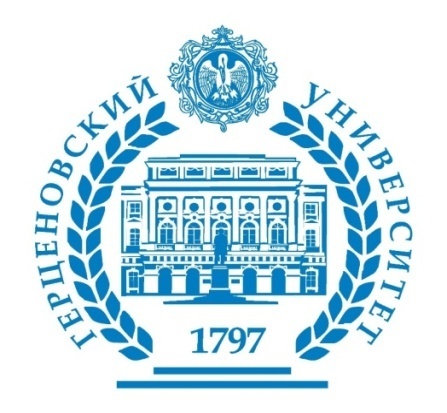 РОССИЙСКИЙ ГОСУДАРСТВЕННЫЙ ПЕДАГОГИЧЕСКИЙУНИВЕРСИТЕТ им.  А. И. ГЕРЦЕНА          УПРАВЛЕНИЕ РАЗВИТИЕМ ВОСПИТАТЕЛЬНОЙ ДЕЯТЕЛЬНОСТИVI ГЕРЦЕНОВСКИЙ КОНКУРС МЕТОДИЧЕСКИХ КОМПЛЕКСОВ  ВОСПИТАТЕЛЬНОЙ ДЕЯТЕЛЬНОСТИ ПРОГРАММА Общественно – профессиональной презентации – защиты методических комплексов воспитательной деятельности                                                          02 февраля 2017 года